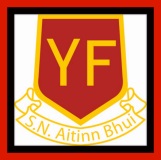 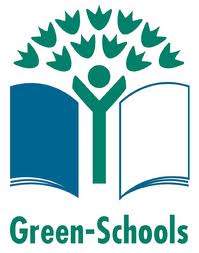 Senior Infants Booklist 2022/2023.   Teacher: Ms Maguire  PLEASE COVER BOOKS AND LABEL WITH YOUR CHILD’S NAME ON THE OUTSIDE  COVER.SUBJECTBOOKS REQUIREDPUBLISHEREnglishOver the Moon Skills Book (Senior Infants)Sounds make Words (Senior Infants)GillFolensMathsBusy at Maths Senior InfantsFolensReligionGrow in Love 2VeritasGaeilgeBua na Cainte BEdcoS.E.S.ESmall World  (Senior Infants)CJ FallonCopies:1 x 120pg lined copies3 x 15A copies1 x Learning to Write B2 copies1 x 48pg Notebook1 x display folder (40 pockets)1 x A4 plastic envelope wallets (press button closure)1 x 120pg lined copies3 x 15A copies1 x Learning to Write B2 copies1 x 48pg Notebook1 x display folder (40 pockets)1 x A4 plastic envelope wallets (press button closure)Other:3 pared Staedler HB pencilsEraser x 21 x pack of 10 twistablesSchool bag to fit folders and lunch bags, no wheels please3 pared Staedler HB pencilsEraser x 21 x pack of 10 twistablesSchool bag to fit folders and lunch bags, no wheels pleaseFees:	Fees:	Fees:	Fees:	Book Rental (English). Arts & Craft Materials, Photocopying, Sports Equipment, Textaparent, etc.Fees payable by September 9th, 2022Please pay fees online – see our website www.yellowfurzens.ie for instructions on how to register on www.databizsolutions.ie Fee portal opens for payment from August 2022Book Rental (English). Arts & Craft Materials, Photocopying, Sports Equipment, Textaparent, etc.Fees payable by September 9th, 2022Please pay fees online – see our website www.yellowfurzens.ie for instructions on how to register on www.databizsolutions.ie Fee portal opens for payment from August 2022€50  - 1 child€75  – 2 children€100 - 3 or more.All payable online at www.databizsolutions.iePlease note that where this Fee is not paid by Halloween, rental books must be returned and parents will have to purchase same for their childrenPlease note that where this Fee is not paid by Halloween, rental books must be returned and parents will have to purchase same for their childrenPlease note that where this Fee is not paid by Halloween, rental books must be returned and parents will have to purchase same for their childrenAll payable online at www.databizsolutions.iePupil Insurance – this year, we have again agreed to collect this fee on behalf of the Parents Association - this covers your child 24hours/day, 7 days / week in the event of an accident.Pupil Insurance – this year, we have again agreed to collect this fee on behalf of the Parents Association - this covers your child 24hours/day, 7 days / week in the event of an accident.€8 per child- payable online from August 2022All payable online at www.databizsolutions.ieOther Information:Other Information:Other Information:Other Information:Uniform:Grey trousers/ skirt/ pinafore /shirtWine jumper/cardigan/tie (no crest, can be bought in any shop)Black or brown shoes with uniform Grey trousers/ skirt/ pinafore /shirtWine jumper/cardigan/tie (no crest, can be bought in any shop)Black or brown shoes with uniform Grey trousers/ skirt/ pinafore /shirtWine jumper/cardigan/tie (no crest, can be bought in any shop)Black or brown shoes with uniform TracksuitOfficial Tracksuit with red polo shirt, runners. Black shorts with red polo shirt for month of June ( if desired)  Tracksuit  can be ordered online at www.schoolwearhouse.ieOfficial Tracksuit with red polo shirt, runners. Black shorts with red polo shirt for month of June ( if desired)  Tracksuit  can be ordered online at www.schoolwearhouse.ieOfficial Tracksuit with red polo shirt, runners. Black shorts with red polo shirt for month of June ( if desired)  Tracksuit  can be ordered online at www.schoolwearhouse.ieLabellingPlease ensure your child’s name is on all items.Please ensure your child’s name is on all items.Please ensure your child’s name is on all items.School re-opensWednesday August 31st 9.20amWednesday August 31st 9.20amWednesday August 31st 9.20am